Мастер-класс по изготовлению чехла для хранения и транспортировки рамы с натянутой канвой.                   (сделан на примере рамы размером 60 см на 25 см)Измеряем размер рамы  - 60 см х 25 смВырезаем из туристического коврика (паралона  или каврового покрытия для пола)  2 прямоугольные  заготовки по размеру рамы  с прибавкой по  3 см по всем четырем сторонам -  63 см х 28 см (для придания чехлу жесткости)  - фото № 1Вырезаем  из материала 2 полоски (1 – лицевая,1 изнаночная), по длине  равные  2 длинам прямоугольных заготовок ( из туристического коврика)  с прибавкой 10 см  (на швы при вшивании молнии-застежки или липучки) = (63 см х 2+ 10см) = 136 см  и шириной, равной ширине заготовок + 5 см (на боковые швы) = (28 см + 5 см) = 33 см  - фото № 2Раскладываем одну полоску ткани (лицевая часть чехла) и на ней кладем 2 заготовки  (уплотнителя), оставляя между ними расстояние  2,5 см  - фото № 3Сверху накрываем второй полоской ткани (изнанкой чехла) – фото № 4По центру (между заготовками из уплотнитея) прокладываем 2 строчки на расстоянии 2 см  друг от друга (разделяя заготовки уплотнителя между собой – образую тем самым «дно»  чехла (2 см)  - фото № 5Складываем ткань (вместе с вложенными заготовками-уплотнителями)  пополам (делая сгиб в месте  строчки) – получаем  прямоугольный пакет.Сшиваем  по обеим боковым сторонам по краю – фото № 6Вверху  вшиваем молнию-застежку (липучку) – фото № 7Пришиваем ручку с удобной стороны (и длинную – для транспортировке  «через плече») – фото № 8, 9По желанию боковые швы обрабатываем оверлоком или  закрываем бейкой (кантом), либо при сшивании боковых швов (пункт 8) сразу «прячем» (подгибая во внутрь)  срез  ткани – фото № 8,       Чехол для транспортировки и хранения  рам с натянутой канвой готов!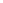 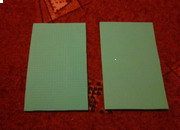 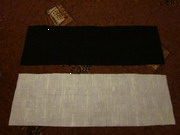 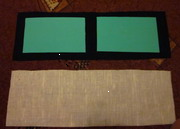 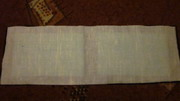 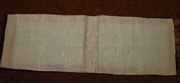 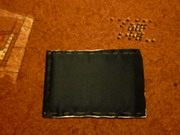 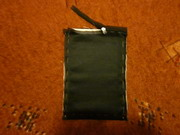 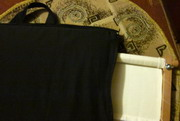 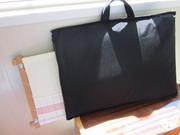 